Parroquia de San José – Galloway182590 Condado Rd C, Wittenberg, WI 54499 Salón Social de la Iglesia/CCD 715-454-6432 * Oficina de la Iglesia y Rectoría 715-454-6431stjosephchurchgalloway@gmail.com * www.stjosephgalloway.com ¡Hola Religiosas Familias Ed! 						2 de diciembre de 2020Los sobres para niños fueron enviados a casa esta noche con niños que son feligreses. Si su hijo no los trajo a casa, y le gustaría que los tuvieran, por favor hágamelo saber y podemos darle una caja de sobres a su hijo. Recuerda, estos no son sólo por dinero. El sobre también pregunta cómo compartieron su tiempo y talentos durante la semana pasada. Al padre le gusta leerlas, así que anímelo a su hijo a escribir algo para compartir. Usted no tiene que poner dinero en el sobre cada semana, pero sería genial ver todo el tiempo y talentos que se compartieron! Hay un cambio en el horario que se envió a casa antes - no vamos a decorar el árbol de Navidad como un grupo el 20dediciembre. Los niños lo harán como clase durante la clase el 23de diciembre. El 8de diciembre es un día santo de obligación. Tendremos misa aquí en Galloway a las 6 pm o en Bevent a las 10 am. Padre escuchará confesiones aquí en Galloway el 16 de diciembre de 9 am a 9:30 am y 18 de diciembre de 9 am a 9:30 am y de 6 pm a 7 pm. Seguimos terminando la clase con un Divino Chaplet de la Misericordia a las 7:20 p.m. Por favor, venga temprano para recoger a su hijo y diga el Chaplet con nosotros.Cualquier pregunta, puede ponerse en contacto conmigo al 715-454-7060 (casa), 715-573-0430 (celular), Facebook (mensajero) o stjoseph4faith@gmail.com . Dios bendiga, Mary UttechtClase 2 de diciembre9 de diciembre Clase, Primera Reconciliación para estudiantes de 2o grado Clase 16 de diciembre Clase 23 de diciembre20 de diciembre: decorar el árbol a las 8:30 a.m. 24 de diciembre: misa de Nochebuena 6 p. m.25 de diciembre – ¡Feliz Navidad!30 de diciembre NO CLASE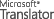 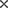 OriginalThe envelope also asks how they shared their time and talents during the past week. 